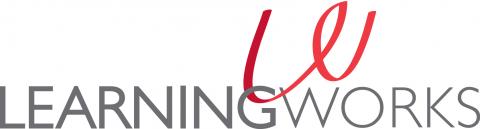 South Portland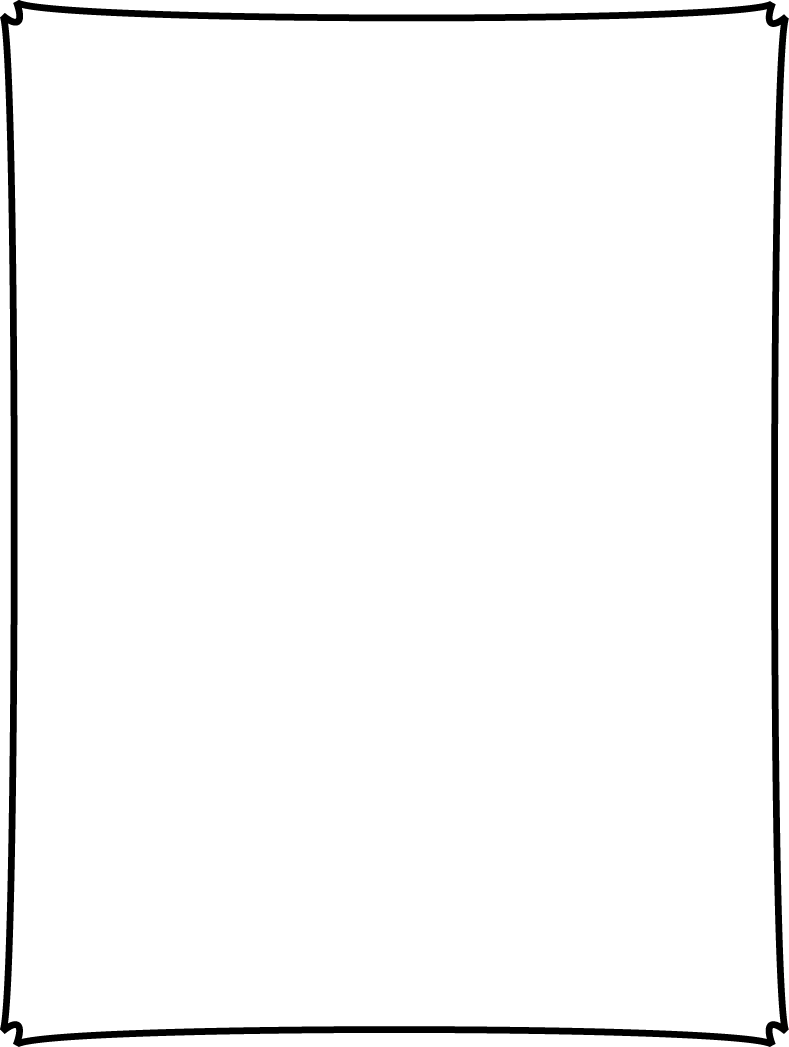 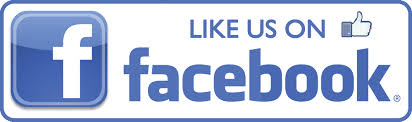 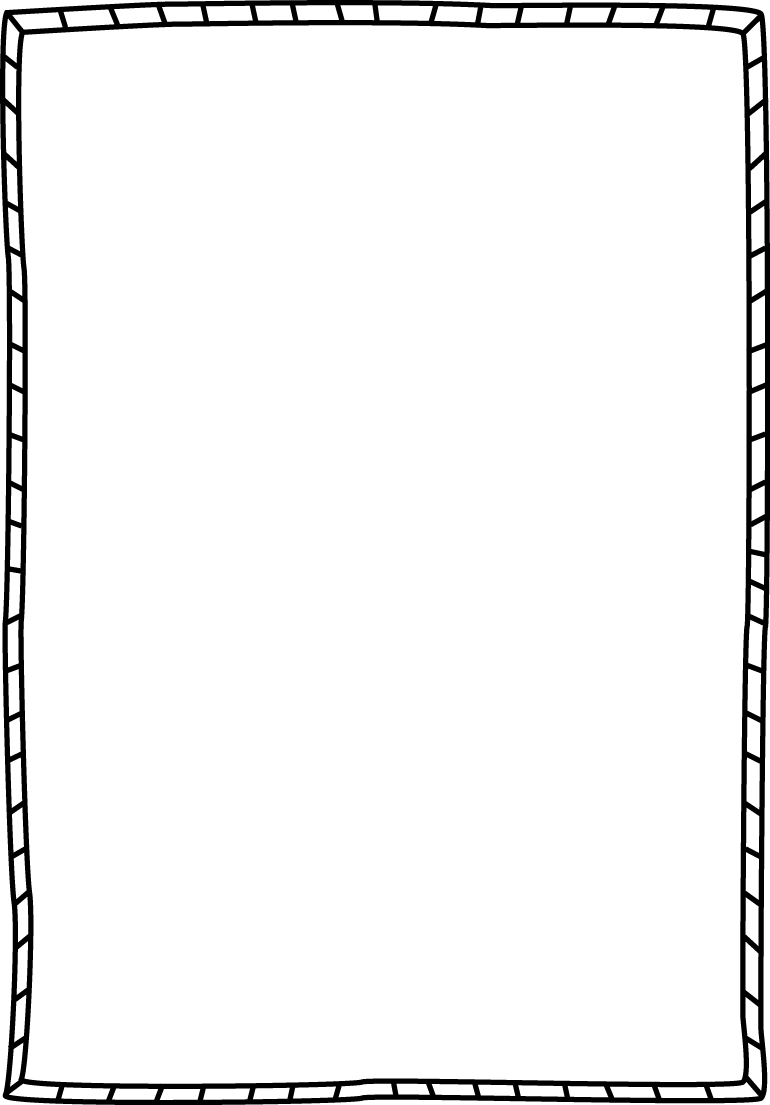 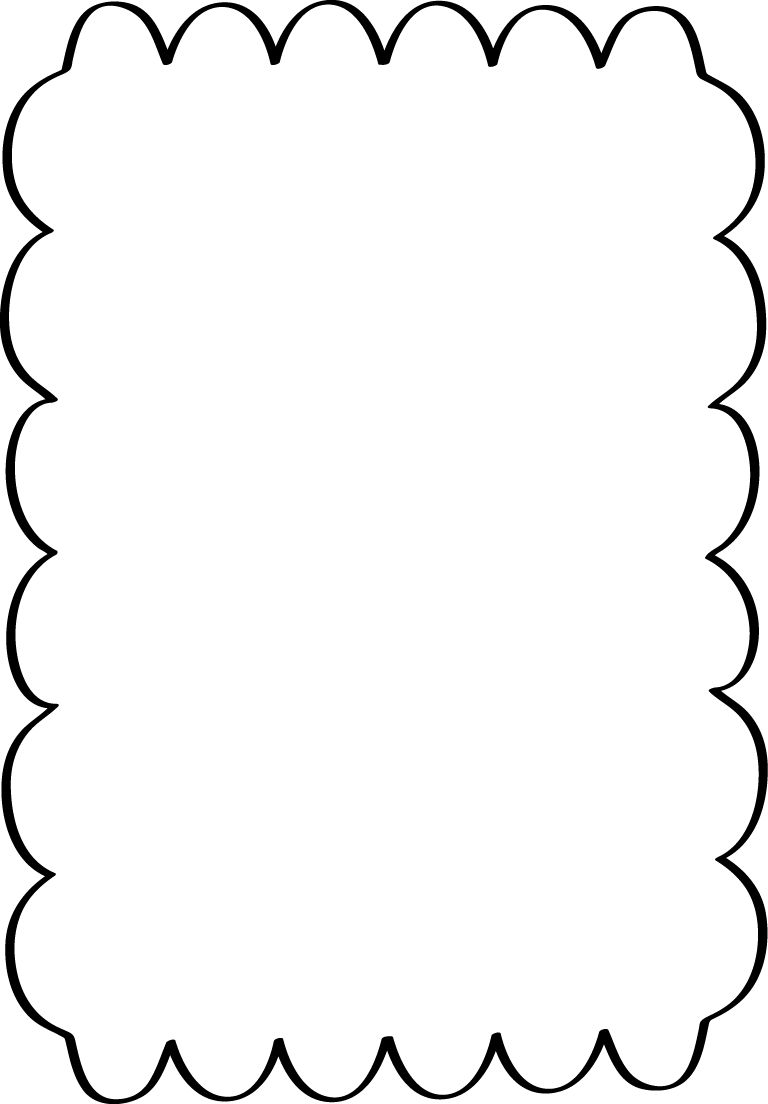 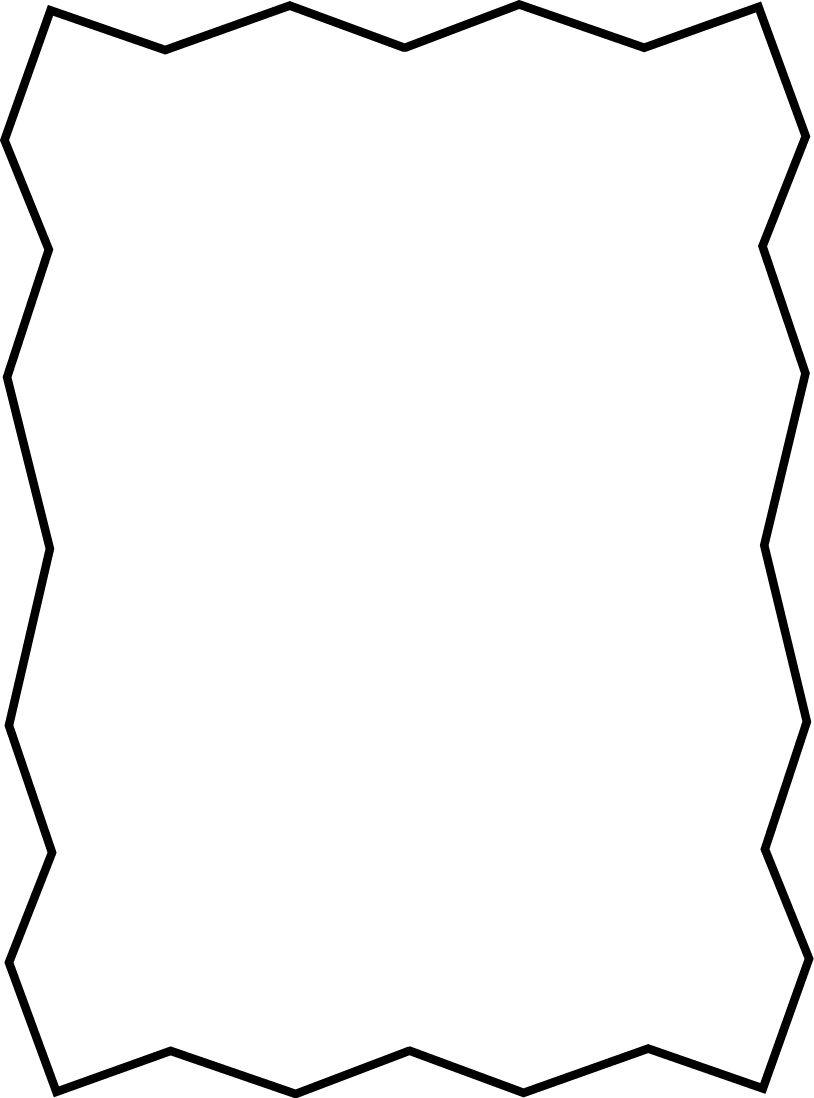 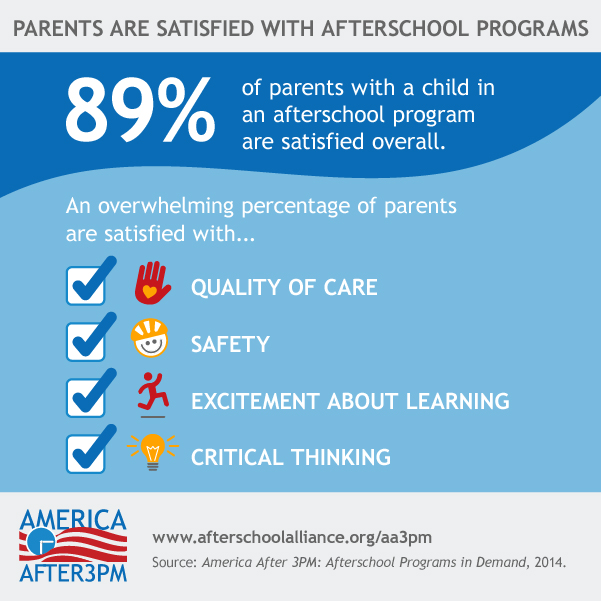 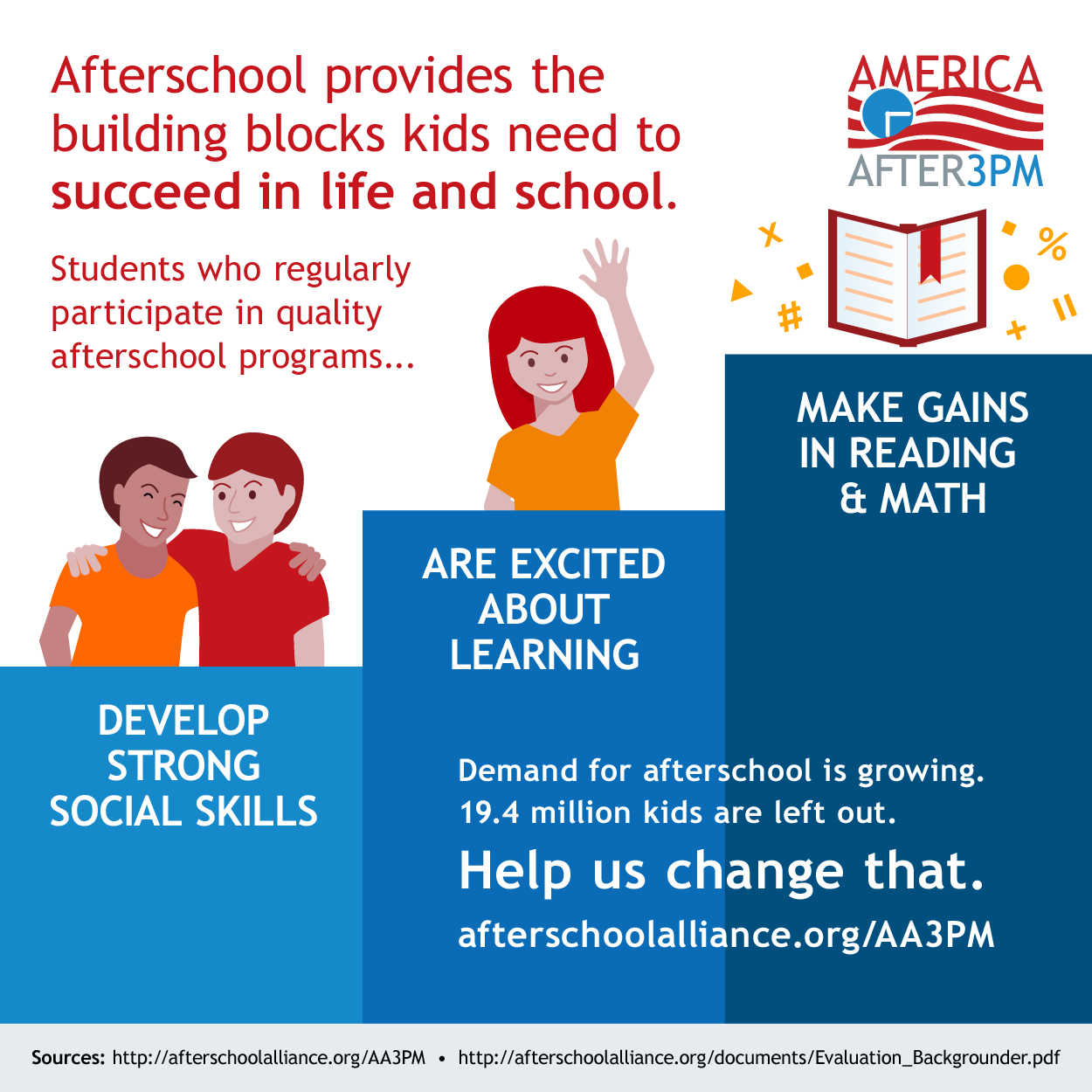 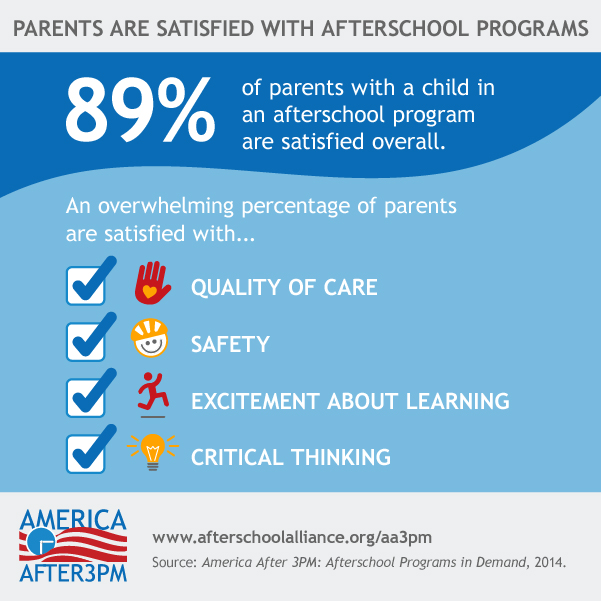 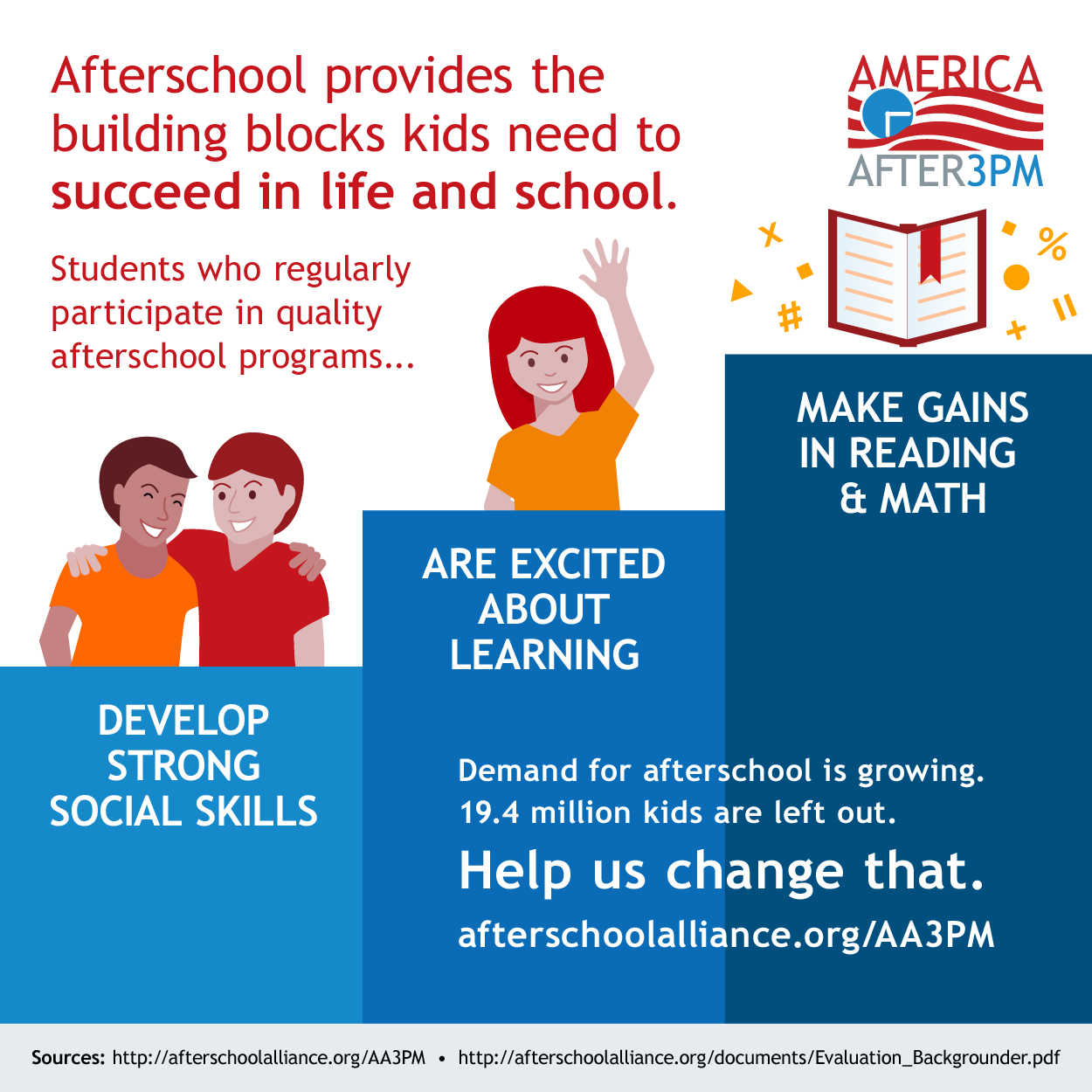 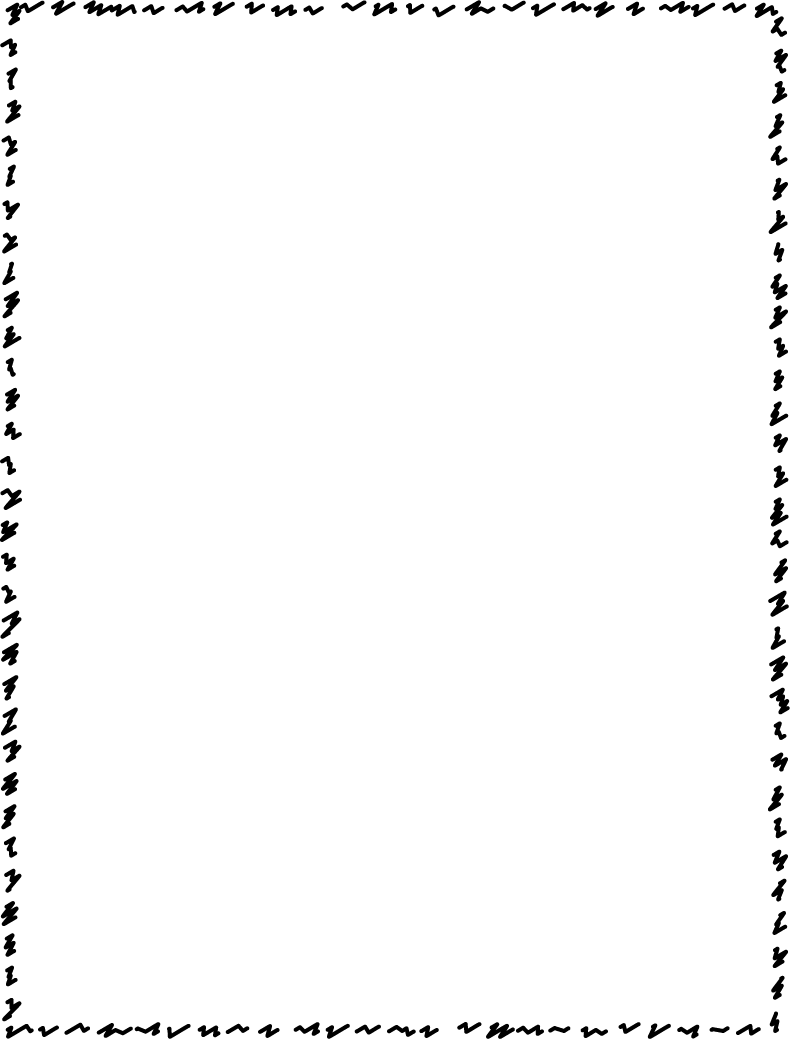 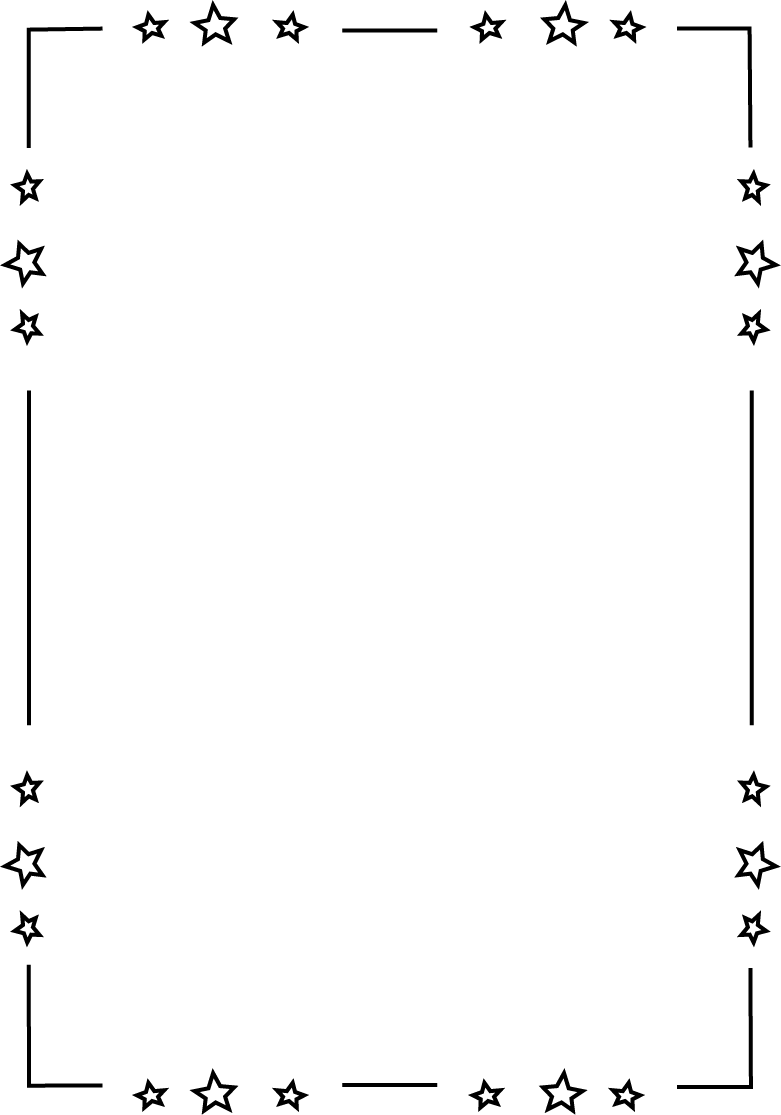 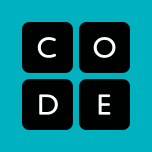 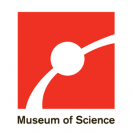 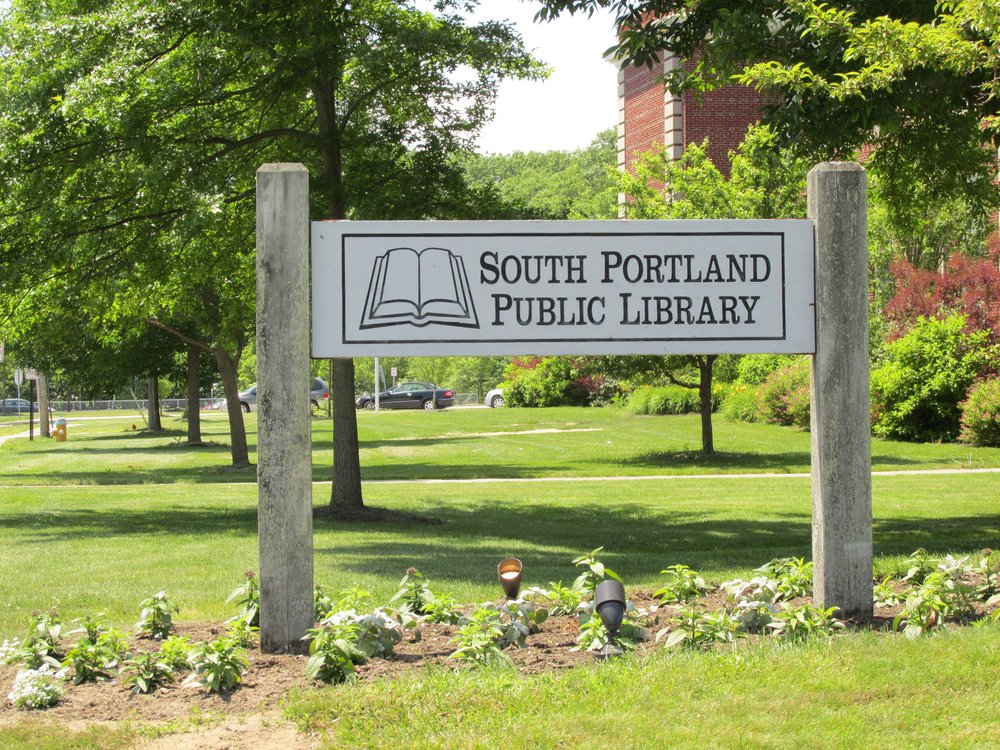 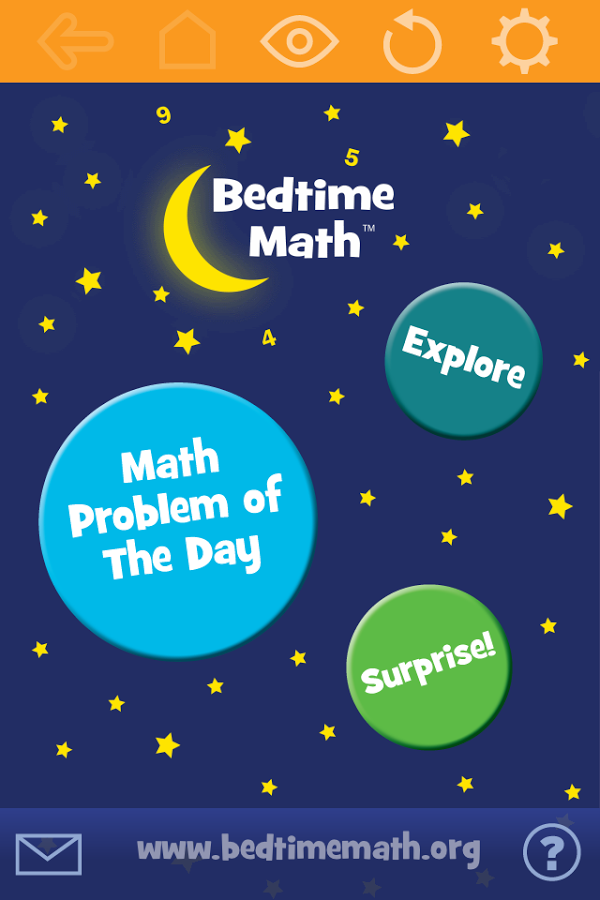 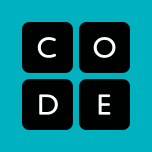 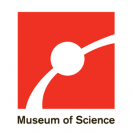 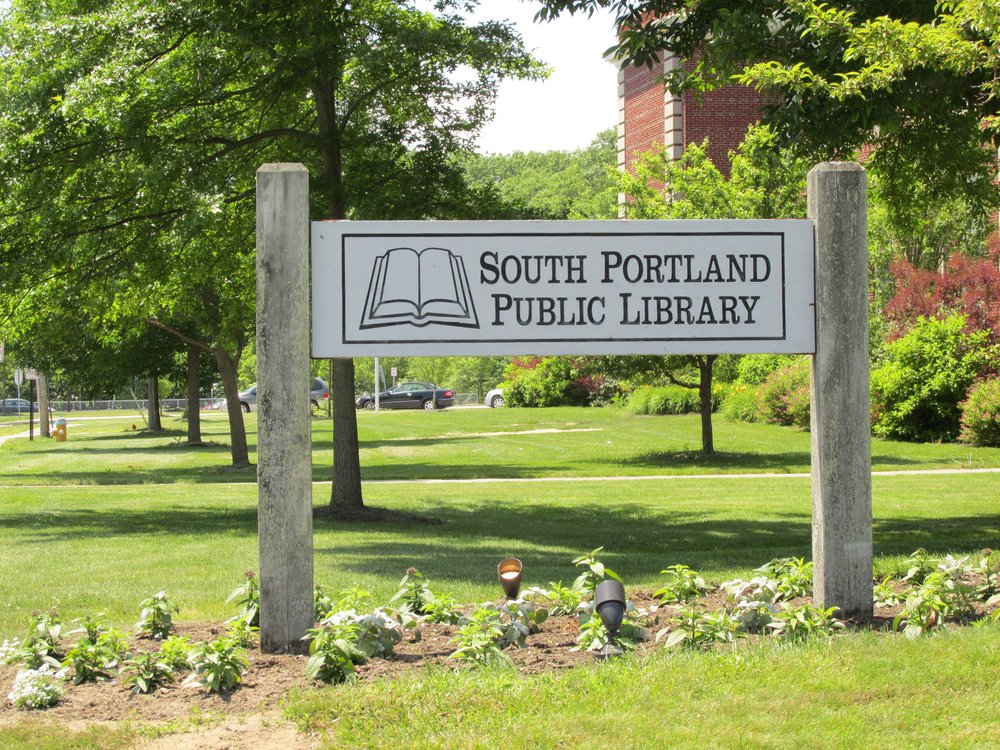 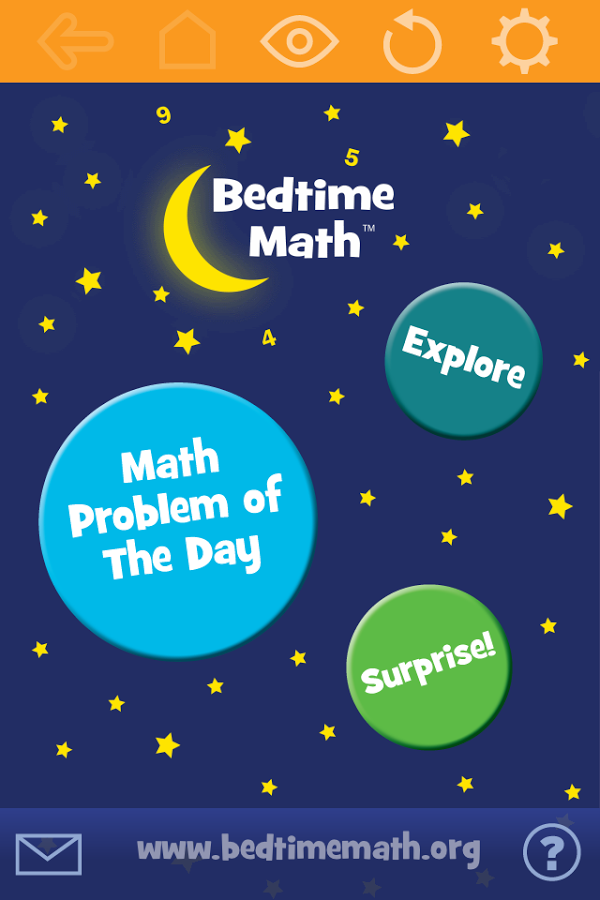 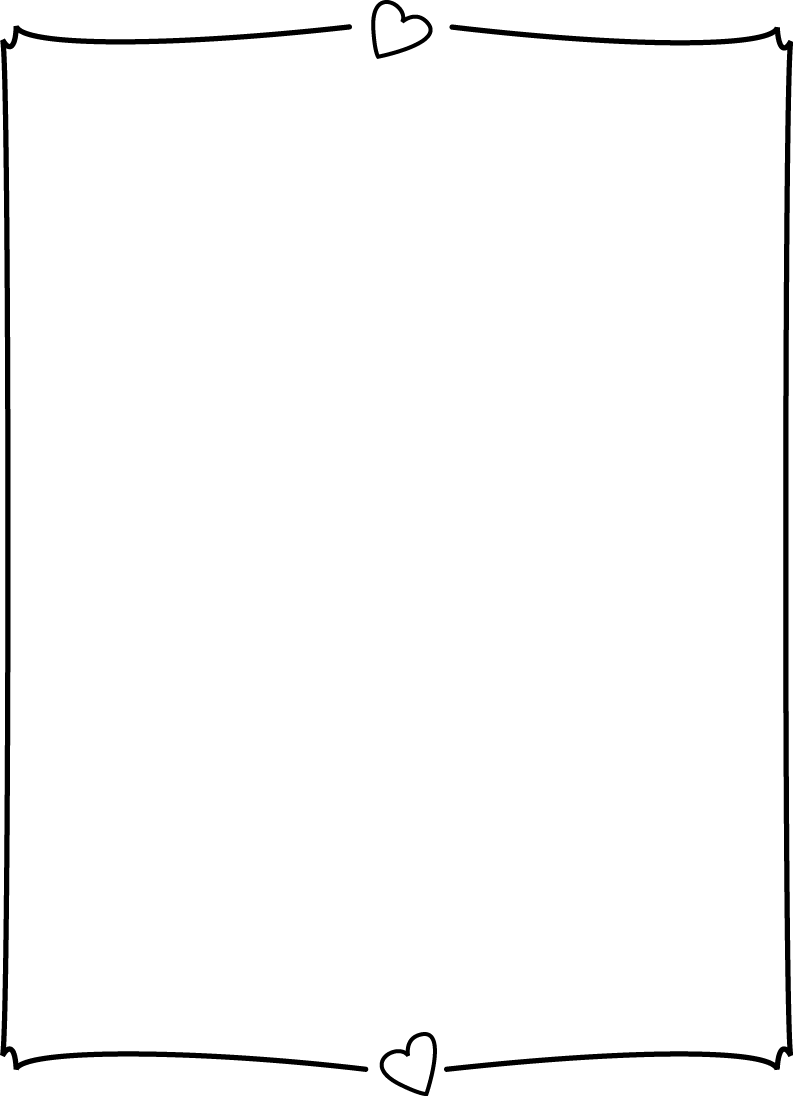 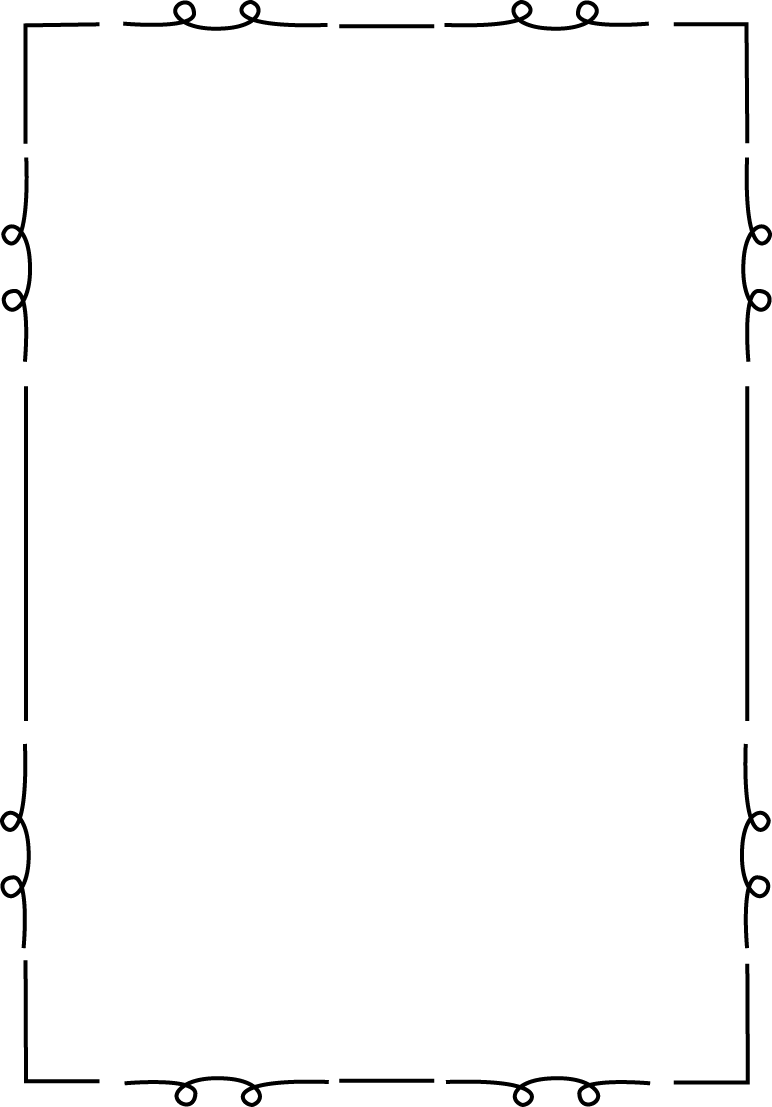 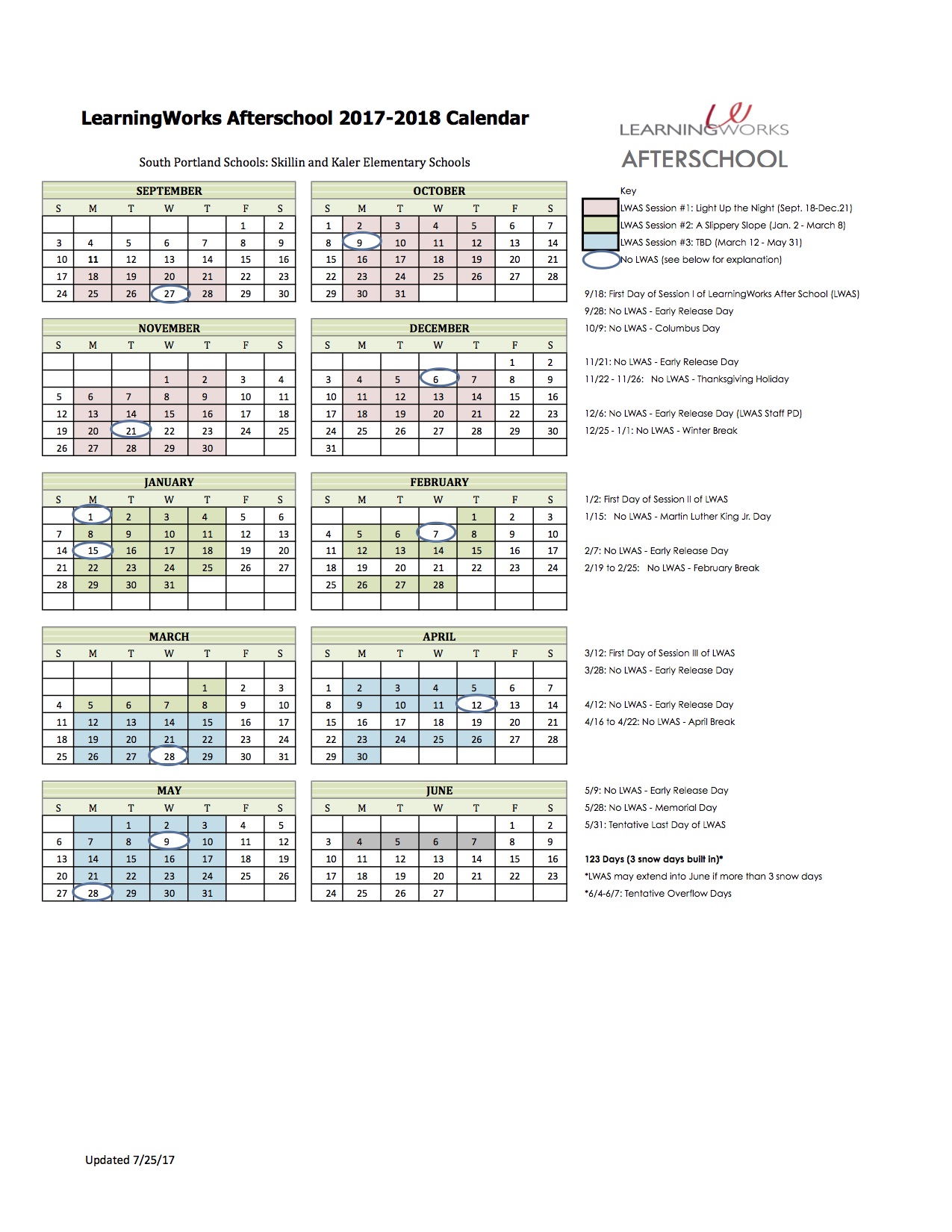 